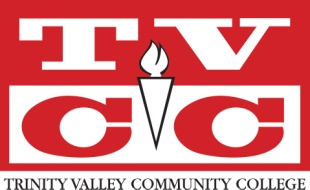 Request for Tuition ReimbursementName: __________________________________________ Full-Time Hire Date: _________________________Address_____________________________ City: ______________ State: __________  Zip: ________________Department: _______________________________ Position: __________________________________________Degree Seeking: ________________________ Major: ________________________________________________College Attending: __________________________ Expected Semester and Year of Graduation: ______________Semester for Request (Fall/Spring/Summer): ____________ Date Semester Begins: _________________________Request for tuition reimbursement must be submitted at the beginning of the semester you are requesting reimbursement for. (attach copy of course roster to this form upon submission)Reimbursement Checks will not be issued until end of semester grades are submitted to Human Resources. ( bring a copy of grades to the HR office at the end of the semester)I understand the participation in the program obligates me to continue full time employment per the attached policy.Failure to complete the employment period obligates me to repay any tuition reimbursement that I receive from TVCC pro rata and my signature below authorizes TVCC to deduct from my final paycheck any amount due for tuition reimbursement.  This program does not imply any obligation by TVCC to retain my services as an employee.I understand that my class schedule must not conflict with my job assignment.  I have read and understand the program guidelines.I understand that participation in this program does not guarantee promotion or transfer into a position related to the field enrolled.____________________________	___________	Employee Signature			Date_________________________		__________Director					Date____________________________		___________AVP/Dean/Provost			Date____________________________		___________Vice President				Date____________________________		___________HR Director				DateCourse NameCourse NumberHours of CreditGrade: